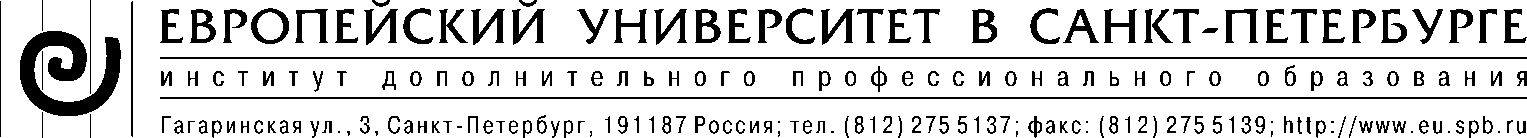 Ректору Автономной некоммерческой образовательной организации высшего образования
 «Европейский университет в Санкт-Петербурге» _____________ Фамилия, имя, отчество (при наличии) _________________________________________________________________Дата рождения___________________________________________________________________________________Сведение о гражданстве/отсутствие гражданства:______________________________________________________Документ, удостоверяющий личность, № и серия______________________________________________________когда, кем выдан:_________________________________________________________________________________СНИЛС_________________________________________________________________________________________Проживающий(ая) по адресу: ________________________________________________________________________________________________________телефон________________________E-mail:_________________________ЗАЯВЛЕНИЕ О ПРИЕМЕПрошу принять меня на обучение по дополнительной профессиональной образовательной программе на очную форму обучения, на место по договору об образовании, заключаемому при приеме на обучение за счет физических и (или) юридических лиц, по программе повышения квалификации «Память и общество» (указать вид и название программы)Сведения об образовании и документе установленного образца (удостоверяющего образование соответствующего уровня):С Уставом АНООВО «ЕУСПб», с Лицензией на право осуществления образовательной деятельности и Приложениями к ней ознакомлен(а):                                                                                                                                                 _______________________                                                                                                                                                 (подпись поступающего)С Правилами приема в АНООВО «ЕУСПб», на обучение по образовательным программам дополнительного профессионального,  ознакомлен(а):
                                                                                                                                                ________________________                                                                                                                                                 (подпись поступающего)   Даю согласие на обработку своих персональных данных:                                                 __________________________                                                                                                                                                 (подпись поступающего)Настоящим я подтверждаю, что все сообщенные мною в данном заявлении сведения являются достоверными, а документы, которые я представил(а), являются подлинными                                             __________________________                                                                                                                                                (подпись поступающего)Дата подачи Заявления о приеме: «______»_______________20__ г.                                                                                 __________________________                                                                                                                                                 (подпись поступающего)Сотрудник по приему документов: «____»___________20 __г.                                                 ___________________/_____________Полное/краткое наименование учебного заведения, год окончанияСтрана/городУровень образования, 
№ и серия диплома, регистрационный номер диплома, дата выдачи